1.8	在ITU-R根据第171号决议（WRC-19）开展的研究的基础上，考虑采取适当规则行动，以便审议并在必要时修订第155号决议（WRC-19，修订版）和第5.484B款，从而满足无人机系统的控制和非有效载荷通信对卫星固定业务的使用；背景议项1.8的目的是为了修订第155号决议（WRC-19，修订版）。该决议最初由WRC-15通过，涉及无人机系统（UAS）的控制和非有效载荷通信（CNPC）在某些频段对于卫星固定业务（FSS）的对地静止卫星网络的使用。ITU-R M.2171报告确定了支持在非隔离空域飞行所需的无人驾驶飞机（UA）指挥和CNPC的频谱要求。在WRC-15之前进行的关于技术和规则条件的研究表明，在一定的条件下，UA CNPC对于FSS网络的使用是可行的。这些条件包括ICAO提供的飞行场景和现有的FSS框架。此外，ICAO的研究表明，基于给定的FSS特性包络，基于FSS的UAS CNPC可以成为符合RPAS C2 Link.的标准和建议措施（SARPs）的工作解决方案。WRC-15在其议项1.5下审议了使用FSS网络提供UAS CNPC链路的可能性，并通过了第155号决议（WRC-15），以便可以利用现有的卫星转发器。认识到有必要在ICAO和国际电联内部就规则条款和技术标准开展进一步研究，WRC-15决定对这些研究结果的审议还需要考虑ICAO在完成其关于将FSS用于UAS CNPC链路的SARPs方面所取得的进展，并将于WRC-23上再次进行审议。因此，WRC-19确定了WRC-23的议项1.8，根据第171号决议（WRC-19）考虑采取适当的规则行动，以便审议并在必要时修订第155号决议（WRC-19，修订版）和《无线电规则》（RR）第5.484B款，从而满足无人机系统的控制和非有效载荷通信对FSS网络的使用。第171号决议（WRC-19）和第155号决议（WRC-19，修订版）规定了在该频段在FSS（参见第155号决议（WRC-19，修订版）做出决议19）中操作的条件，而《无线电规则》第5.484B款的规定已适用于这些频段，根据这两项决议要求进行的研究，建议对第155号决议（WRC-19，修订版）和《无线电规则》第5.484B款进行修订，以满足UAS CNPC系统对FSS网络的使用。提案第5条频率划分第IV节 – 频率划分表
（见第2.1款）

MOD	CAN/EQA/USA/137/110.7-11.7 GHzMOD	CAN/EQA/USA/137/211.7-13.4 GHzMOD	CAN/EQA/USA/137/314-14.5 GHzMOD	CAN/EQA/USA/137/418.4-22 GHzMOD	CAN/EQA/USA/137/524.75-29.9 GHzMOD	CAN/EQA/USA/137/629.9-34.2 GHzMOD	CAN/EQA/USA/137/7#16165.484B	第155号决议（WRC-，）须适用。（WRC-）理由：	对脚注的修订使其适用的业务和系统更加清晰。对频率划分表的修订是为了反映修订后的脚注。MOD	CAN/EQA/USA/137/8#1630第155号决议（WRC-，修订版）针对在非隔离空域与不属于附录30、30A和30B规划的
某些频段内的卫星固定业务的对地静止卫星网络通信、
用于无人航空器系统的控制和非有效载荷通信的
无人航空器机载地球站的相关规则条款世界无线电通信大会（），考虑到a)	无人机系统（UAS）的操作需要可靠的控制和非有效载荷通信（CNPC）链路，特别是在用于空中交通管制通信中继及控制飞行的远程驾驶情况下；进一步考虑到注意到a)	WRC-15通过了有关与FSS空间电台19.7-20.2 GHz和29.5-30.0 GHz频段的第156号决议（WRC-15）b)	ITU-R M.2171号报告提供了有关UAS的特性及支持其在非隔离空域安全操作的频谱需求的信息，认识到做出决议1	在10.95-11.2 GHz（空对地）频段、11.45-11.7 GHz（空对地）频段和2区的11.7-12.2 GHz（空对地）频段、3区的12.2-12.5 GHz（空对地）频段、1区和3区的12.5-12.75 GHz（空对地）频段以及19.7-20.2 GHz（空对地）频段和14-14.47 GHz（地对空）、29.5-30.0 GHz（地对空）频段内操作的GSO FSS网s络台站的指配用于UAS CNPC链路，；	根据第15条，在设计和操作UA机载地球站时须确保其能够承受做出决议1所列频段内按照《无线电规则》操作的地面业务造成的干扰，且不会提出任何投诉；	在设计和操作UA机载地球站时须确保其能够在其它卫星网络因应用第9和11条而造成的干扰环境下操作；13	负责操作UAS CNPC链路的主管部门须：	确保FSS操作者和UAS操作者在民航部门的指导下，解决实时干扰监控、干扰风险估算和预测及规划潜在干扰情形的解决方案等问题；	为保护14.47-14.5 GHz频段内的射电天文业务，敦促在14-14.47 GHz频段内根据本决议在位于射电天文台视距内的主管部门采取所有可行措施确保无人机在14.47-14.5 GHz频段的发射不得超出ITU-R RA.769建议书和ITU-R RA.1513建议书最新版给出的电平和数据损失百分比责成无线电通信局主任1	 2	责成秘书长提请ICAO总干事注意本决议第155号决议（WRC-，修订版）附件1UAS CNPC链路图1使用FSS的UAS架构组成部分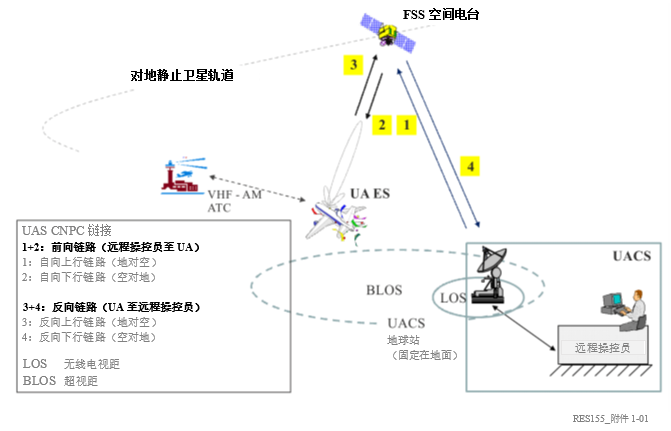 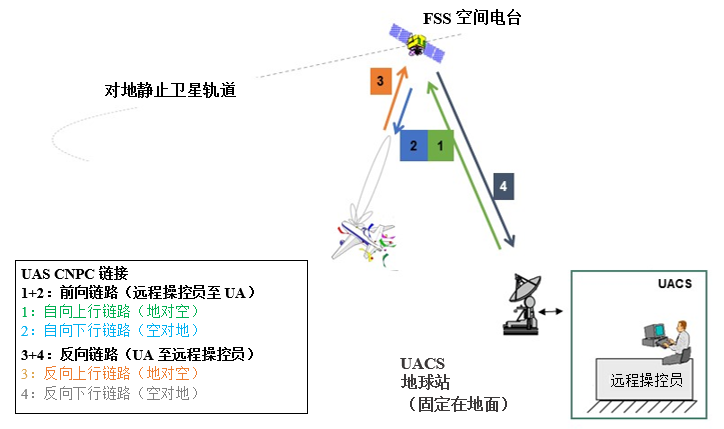 第155号决议（WRC-，修订版）附件2保护业务免受UAS CNPC的发射干扰14.0-14.3 GHz频段的UA机载地球站须在第5.505款中所列的国家境内遵守下述pfd限值：		     对于  0° ≤ θ ≤ 90°其中是无线电波的入射角（地平线以上的角度）。UA机载地球站：–	在第5.508款中所列的国家境内的14.25-14.3 GHz频段；–	在1区和3区的14.3-14.4 GHz频段；–	在全球范围的14.4-14.47 GHz频段，须遵守下述pfd限值：		     对于  0° ≤ θ ≤ 90°其中是无线电波的入射角（地平线以上的角度）。注 – 上述限值涉及自由空间传播条件下所得到的pfd和入射角。理由：	修订第155号决议（WRC-19，修订版），删除不再需要的条款，进一步明确可采取行动的责任，并删除重复内容。明确《无线电规则》第No.4.10款不适用，明确UAS CNPC链路的地位不高于其他FSS链路，且不得影响协调进程或协议。附录4（WRC-19，修订版）实施第三章程序时使用的各种特性的
综合列表和表格附件2卫星网络、地球站或射电天文
电台的特性2（WRC-12，修订版）表A、B、C和D的脚注MOD	CAN/EQA/USA/137/9#1629表A卫星网络、地球站或射电天文电台的一般特性（WRC-，修订版）SUP	CAN/EQA/USA/137/10#1614第171号决议（WRC-19）关于第155号决议（WRC-19，修订版）和第5.484B款
在其适用的频段的审议和可能修订理由：	采取的相应行动。______________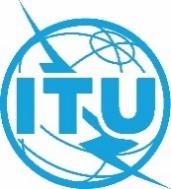 世界无线电通信大会（WRC-23）
2023年11月20日-12月15日，迪拜世界无线电通信大会（WRC-23）
2023年11月20日-12月15日，迪拜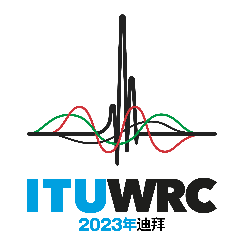 全体会议全体会议文件 137-C文件 137-C2023年10月29日2023年10月29日原文：英文原文：英文加拿大/厄瓜多尔/美利坚合众国加拿大/厄瓜多尔/美利坚合众国加拿大/厄瓜多尔/美利坚合众国加拿大/厄瓜多尔/美利坚合众国有关大会工作的提案有关大会工作的提案有关大会工作的提案有关大会工作的提案议项1.8议项1.8议项1.8议项1.8划分给以下业务划分给以下业务划分给以下业务1区2区3区10.95-11.2固定卫星固定
（空对地）  5.484A  5.484B
（地对空）  5.484移动（航空移动除外）10.95-11.2	固定	卫星固定（空对地）  5.484A  5.484B	移动（航空移动除外）10.95-11.2	固定	卫星固定（空对地）  5.484A  5.484B	移动（航空移动除外）.........11.45-11.7固定卫星固定
（空对地）  5.484A  5.484B
（地对空）  5.484 移动（航空移动除外）11.45-11.7	固定	卫星固定（空对地）  5.484A  5.484B	移动（航空移动除外）11.45-11.7	固定	卫星固定（空对地）  5.484A  5.484B	移动（航空移动除外）划分给以下业务划分给以下业务划分给以下业务1区2区3区11.7-12.5固定移动（航空移动除外）广播卫星广播   5.49211.7-12.1固定  5.486卫星固定
（空对地）  5.484A  5.484B  5.488  移动（航空移动除外）5.48511.7-12.2固定移动（航空移动除外）广播卫星广播  5.49212.1-12.2卫星固定
（空对地）  5.484A  5.484B  5.488  5.485  5.4895.487  5.487A12.2-12.7固定移动（航空移动除外）广播卫星广播 
  5.49212.2-12.5固定卫星固定
（空对地）  5.484B移动（航空移动除外）广播5.487  5.487A5.487  5.484A12.5-12.755.487A  5.488  5.49012.5-12.75卫星固定
（空对地）  5.484A  5.484B
（地对空）5.494  5.495  5.49612.7-12.75固定卫星固定
   （地对空）移动（航空移动除外）固定卫星固定
（空对地）  5.484A  5.484B移动（航空移动除外）卫星广播  5.493划分给以下业务划分给以下业务划分给以下业务1区2区3区14-14.25	卫星固定（地对空）5.457A  5.457B  5.484A  5.484B  5.506  5.506B	无线电导航  5.504		卫星移动（地对空）5.504B  5.504C  5.506A		空间研究	5.504A  5.50514-14.25	卫星固定（地对空）5.457A  5.457B  5.484A  5.484B  5.506  5.506B	无线电导航  5.504		卫星移动（地对空）5.504B  5.504C  5.506A		空间研究	5.504A  5.50514-14.25	卫星固定（地对空）5.457A  5.457B  5.484A  5.484B  5.506  5.506B	无线电导航  5.504		卫星移动（地对空）5.504B  5.504C  5.506A		空间研究	5.504A  5.50514.25-14.3	卫星固定（地对空）5.457A  5.457B  5.484A  5.484B  5.506  5.506B	无线电导航  5.504	卫星移动（地对空）5.504B  5.506A  5.508A		空间研究	5.504A  5.505  5.50814.25-14.3	卫星固定（地对空）5.457A  5.457B  5.484A  5.484B  5.506  5.506B	无线电导航  5.504	卫星移动（地对空）5.504B  5.506A  5.508A		空间研究	5.504A  5.505  5.50814.25-14.3	卫星固定（地对空）5.457A  5.457B  5.484A  5.484B  5.506  5.506B	无线电导航  5.504	卫星移动（地对空）5.504B  5.506A  5.508A		空间研究	5.504A  5.505  5.50814.3-14.4固定卫星固定
（地对空）5.457A  
5.457B  5.484A  5.484B  5.506  5.506B移动（航空移动除外）卫星移动（地对空）5.504B  5.506A  5.509A卫星无线电导航5.504A14.3-14.4卫星固定
（地对空）5.457A  5.484A  5.484B  5.506  5.506B卫星移动（地对空）5.506A卫星无线电导航5.504A14.3-14.4固定卫星固定
（地对空）5.457A  5.484A  5.484B  5.506  5.506B移动（航空移动除外）卫星移动（地对空）5.504B  5.506A  5.509A卫星无线电导航5.504A14.4-14.47	固定		卫星固定（地对空）5.457A  5.457B  5.484A  5.484B  5.506  5.506B		移动（航空移动除外）		卫星移动（地对空）5.504B  5.506A  5.509A		空间研究（空对地）		5.504A14.4-14.47	固定		卫星固定（地对空）5.457A  5.457B  5.484A  5.484B  5.506  5.506B		移动（航空移动除外）		卫星移动（地对空）5.504B  5.506A  5.509A		空间研究（空对地）		5.504A14.4-14.47	固定		卫星固定（地对空）5.457A  5.457B  5.484A  5.484B  5.506  5.506B		移动（航空移动除外）		卫星移动（地对空）5.504B  5.506A  5.509A		空间研究（空对地）		5.504A划分给以下业务划分给以下业务划分给以下业务1区2区3区19.7-20.1卫星固定
（空对地）  5.484A  5.484B 
5.516B  5.527A卫星移动（空对地）19.7-20.1卫星固定
（空对地）5.484A  5.484B  5.516B  5.527A卫星移动  （空对地）19.7-20.1卫星固定
（空对地）5.484A  5.484B  5.516B  5.527A卫星移动（空对地）
5.5245.524  5.525  5.526  5.527  5.528  5.529
5.52420.1-20.2	卫星固定（空对地）5.484A  5.484B  5.516B  5.527A		卫星移动（空对地）		5.524  5.525  5.526  5.527  5.52820.1-20.2	卫星固定（空对地）5.484A  5.484B  5.516B  5.527A		卫星移动（空对地）		5.524  5.525  5.526  5.527  5.52820.1-20.2	卫星固定（空对地）5.484A  5.484B  5.516B  5.527A		卫星移动（空对地）		5.524  5.525  5.526  5.527  5.528划分给以下业务划分给以下业务划分给以下业务1区2区3区29.5-29.9卫星固定
（地对空）5.484A  5.484B  5.516B  5.527A  5.539卫星地球探测
  （地对空）  5.541卫星移动（地对空）29.5-29.9卫星固定
（地对空）5.484A   5.484B  5.516B  5.527A  5.539卫星移动（地对空）卫星地球探测（地对空）5.54129.5-29.9卫星固定（地对空）  5.484A  5.484B  5.516B  5.527A  5.539卫星地球探测（地对空）5.541卫星移动（地对空）5.540  5.5425.525  5.526  5.527  5.529  5.5405.540  5.542划分给以下业务划分给以下业务划分给以下业务1区2区3区29.9-30	卫星固定（地对空）5.484A  5.484B  5.516B  5.527A  5.539		卫星移动（地对空）		卫星地球探测（地对空）  5.541  5.543		5.525  5.526  5.527  5.538  5.540  5.54229.9-30	卫星固定（地对空）5.484A  5.484B  5.516B  5.527A  5.539		卫星移动（地对空）		卫星地球探测（地对空）  5.541  5.543		5.525  5.526  5.527  5.538  5.540  5.54229.9-30	卫星固定（地对空）5.484A  5.484B  5.516B  5.527A  5.539		卫星移动（地对空）		卫星地球探测（地对空）  5.541  5.543		5.525  5.526  5.527  5.538  5.540  5.542附录中的项目A _ 卫星网络或系统、地球站或射电天文
电台的一般特性 对地静止卫星网络的提前
公布须按照
第9条
第II节
进行协调的非对地静止卫星网络或系统的提前
公布无需按照第9条
第II节
进行协
调的非
对地静
止卫星
网络或
系统的
提前
公布对地静止卫星网络的通知
或协调
(包括按照附录30或30A
第2A条
进行的
空间操作
功能)非对地静止卫星网络或系统的通知或协调地球站的通知或协调
(包括按照附录
30A或
30B进行的通知)按照附录30进行的卫星广播业务卫星网络的通知
(第4和
第5条)按照附
录30A
(第4条
和第5条)进行的
卫星网络(馈线
链路)
通知按照附
录30B
(第6条
和第8条)进行的
卫星固定业务卫星网络的
通知附录中
的项目射电
天文……